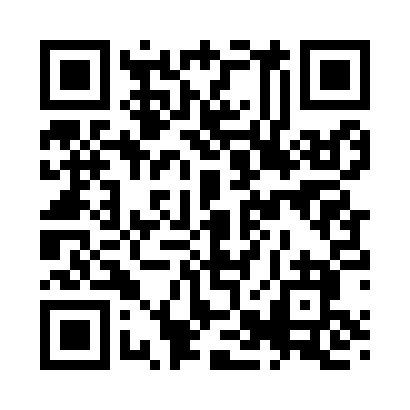 Prayer times for Barronvale, Pennsylvania, USAMon 1 Jul 2024 - Wed 31 Jul 2024High Latitude Method: Angle Based RulePrayer Calculation Method: Islamic Society of North AmericaAsar Calculation Method: ShafiPrayer times provided by https://www.salahtimes.comDateDayFajrSunriseDhuhrAsrMaghribIsha1Mon4:165:521:215:198:5010:262Tue4:165:531:215:208:4910:263Wed4:175:541:215:208:4910:264Thu4:185:541:225:208:4910:255Fri4:195:551:225:208:4910:256Sat4:205:551:225:208:4910:247Sun4:205:561:225:208:4810:248Mon4:215:571:225:208:4810:239Tue4:225:571:225:208:4710:2210Wed4:235:581:235:208:4710:2211Thu4:245:591:235:208:4710:2112Fri4:255:591:235:208:4610:2013Sat4:266:001:235:208:4610:1914Sun4:276:011:235:208:4510:1815Mon4:286:021:235:208:4410:1716Tue4:296:021:235:208:4410:1717Wed4:316:031:235:208:4310:1618Thu4:326:041:235:208:4310:1519Fri4:336:051:235:208:4210:1420Sat4:346:061:245:208:4110:1221Sun4:356:061:245:198:4010:1122Mon4:366:071:245:198:4010:1023Tue4:386:081:245:198:3910:0924Wed4:396:091:245:198:3810:0825Thu4:406:101:245:198:3710:0726Fri4:416:111:245:198:3610:0527Sat4:436:121:245:188:3510:0428Sun4:446:131:245:188:3410:0329Mon4:456:131:245:188:3310:0130Tue4:466:141:245:178:3210:0031Wed4:486:151:235:178:319:59